New Patient Intake Form                             Title: (Circle one)	⁫ Mr.     ⁫ Mrs.     ⁫Ms.     ⁫ Miss    ⁫ Dr.	   ⁫ Other _______ First Name ___________________ Middle Initial ____ Last Name __________________________Address ___________________________________________________________________________ ___________________ Zip Code ______________Leave Messages on: (Circle one)      Home        Cell         Work         Don’t leave messagesHome Phone (_____) ________-___________	Work Phone (_____) _________-____________Cell Phone (_____) ________-___________	Email ___________________________________Date of Birth ______/______/_______		Sex:	⁫ Male         ⁫ FemaleSocial Security Number: ______-_____-______	Marital Status:  ⁫ Single   ⁫ Married   ⁫ OtherEmployment Status:  ⁫ Employed    ⁫ Unemployed   ⁫ FT Student   ⁫ PT Student    ⁫ Other_____Employer Data											____Employer _________________________________________________________________________Your Occupation ___________________________________________________________________Spouse Data________________________________________________________________________First Name ________________________ Middle Initial ____ Last Name _____________________Home Phone (_____) _______-__________       Work Phone (_____) _______-____________Spouse Date of Birth _____/_____/_______Emergency Contact_________________________________________________________________Contact Name ____________________________	Relationship to Patient ___________________Contact Home Phone (_____) _______-________	Cell Phone (_____) ________-______________Doctor’s Signature ________________________________________How did you hear about our office? ___________________________________________________Medical Conditions: (Circle all that apply to you)⁫ Arthritis			⁫ Cancer			⁫ Diabetes		⁫ Heart Disease⁫ Hypertension		⁫ Psychiatric Illness		⁫ Skin Disorder	⁫ Stroke⁫ Other ______________          Fibromyalgia                           Asthma                       OsteoporosisSurgeries: (Circle all that apply to you)⁫ Appendectomy		⁫ Cardiovascular procedure 	⁫Cervical spine	⁫ Hysterectomy⁫ Joint Replacement		⁫ Prostate			⁫ Lumbar spine	⁫ Gall Bladder⁫ Brain			⁫ Shoulder			⁫ Thoracic spine	⁫ Knee⁫ Carpal Tunnel		⁫ Gastro-intestinal		⁫ Uro-genital		⁫ Hernia⁫Breast Augmentation 	    Other ______________Allergies: (Circle all that apply to you)⁫ Mold			⁫ Seasonal       		⁫ Milk or Lactose	⁫ Animal⁫ Chemical ___________          Sulfites			⁫ Wheat/Glutens	⁫ Other _________Social History: (Circle all that apply to you)Caffeine use:        ⁫ occasional	 ⁫ often		⁫ never 	Drink Alcohol:     ⁫ occasional  	 ⁫ often	            ⁫ neverExercise:	     ⁫ occasional	 ⁫ often		⁫ neverDrink Water:    ⁫    <64 oz/day	 ⁫>64 oz/day		⁫ neverCigarettes:    	     ⁫<1 pack/day	 ⁫ >1 pack/day	⁫ never	  Sleep:		     ⁫<8 hours/night	 ⁫ >=8 hours/night	    Insomnia	⁫ Other ________________Family History: (Circle all that apply)Arthritis:	⁫ Parent	⁫ Sibling	Cancer:	⁫ Parent	⁫ SiblingDiabetes:	⁫ Parent	⁫ SiblingHeart Disease  ⁫ Parent	⁫ Sibling	Hypertension	⁫ Parent	⁫ SiblingStroke 		⁫ Parent	⁫ SiblingThyroid 	⁫ Parent	⁫ SiblingOther _________________Occupational Activities: (Circle one that best describes your job description)⁫ Administration		⁫ Business Owner		⁫ Clerical/Secretary	⁫ Computer User⁫ Heavy Equipment operator	⁫ Daycare/Childcare		⁫ Construction	⁫ Health Care	⁫ Food Service Industry	⁫ Medium Manual Labor	⁫ Manufacturing	⁫ Home Services⁫ Heavy Manual Labor	⁫ Light Manual Labor	⁫ Executive/Legal	⁫ Housekeeper⁫ Other ________________	Doctor’s Signature ________________________________________Patient Name__________________________________________________Date___________________Review of Systems – (Check box if you have had trouble with any of the following)Please list all current medications being taken _____________________________________________________________________________________________________________________________________How are your symptoms changing?   Getting better	 Not changing	⁫     Getting worseAre You Pregnant?   (Circle)  Yes    NoDoctor’s Signature ________________________________________Patient Name_____________________________________________Date_____________________By Using the key below, indicate on the body diagram where you are experiencing the following symptoms:N=Numbness		B=Burning		S=Sharp		T=Tingling		A=Dull Ache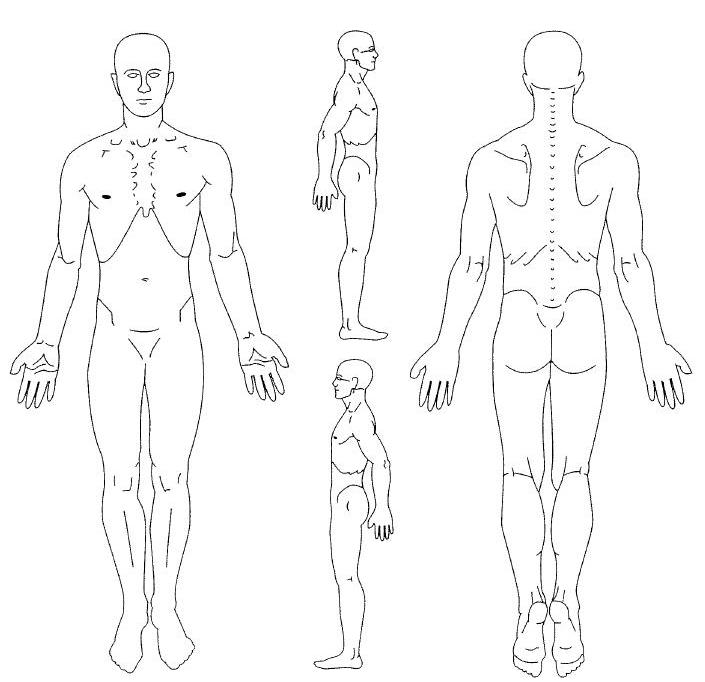 Average Pain Intensity:  Last 24 hours:    no pain   0    1    2    3    4    5    6    7    8     9     10   worst pain   Past week:         no pain   0    1    2    3    4    5    6    7    8     9     10   worst painDoes anything improve your pain?      Yes   No    If Yes, please list:When did your symptoms begin?         ________________________________________________Are your symptoms a result of:   ⁫ Motor Vehicle Accident    ⁫Work related Accident   ⁫ Other_____How did your symptoms begin? ______________________________________________________________________________________________________________________________________________How often do you experience your symptoms?⁫ Constantly			⁫ Frequently			⁫ Occasionally		⁫ Intermittently   (76-100% of the day)		   (51-75% of the day)		   (26-50% of the day)		 (0-25% of the day)What describes the nature of your symptoms?⁫ Sharp			⁫ Ache			⁫ Numb			⁫ Shooting⁫ Burning			⁫ Tingling			⁫ Throbbing			⁫ Other ______Doctor’s Signature ________________________________________Patient Name_______________________________________________Date______________________FAMILY SPORT AND SPINEPAYMENT POLICYThank you for choosing Family Sport and Spine as your Chiropractic provider. We are committed to providing you with quality and affordable health care. Due to some of the questions our patients have regarding patient and insurance responsibility for services rendered, we have been advised to develop this payment policy. Please read it, ask any questions you may have, and sign in the space provided below. A copy will be provided to you upon request.INSURANCE. We participate in most insurance plans, including Medicare.  If you are not insured by a plan we participate with, payment in full is expected at each visit.  If you are insured by a plan we do participate with, but do not have an up-to-date insurance card, payment in full for each visit is required until we can verify your coverage. Knowing your insurance benefits is your responsibility, please contact your insurance company with any questions you may have regarding your coverage. If your insurance company requires a referral it is your responsibility to provide us with a referral dated the day of your first visit from your primary care physician prior to your first visit. We are only able to provide a summary of your chiropractic benefits. CO-PAYMENT AND DEDUCTIBLES.  All co-payments and deductibles must be paid at the time of service.  This arrangement is part of your contract with your insurance company.  Failure on our part to collect co-payments and deductibles from patients can be considered fraud.  Please help is in upholding the law by paying your co-payment at each visit.  PROOF OF INSURANCE.  All patients must complete out patient information form before seeing the provider.  We must obtain a copy of your most current insurance card to provide proof of insurance. If you fail to provide us with the correct insurance information in a timely manner, you may be responsible for the balance of a claim.CLAIM SUBMISSION.  We will submit your claims and assist you in any way we reasonably can to help get your claim paid.  Your insurance company may need you to supply certain information directly. It is your responsibility to comply with their request. Please be aware that the balance of your claim is your responsibility whether or not your insurance pays your claim. Your insurance benefits are a contract between you and your insurance company; we are not party to that contract.CONVERAGE CHANGES.  If your insurance coverage changes, please notify us before your next visit so we can make the appropriate changes to help you receive your maximum benefits.  If your insurance company does not pay your claim in 90 days, the balance will automatically be billed to you.MISSED APPOINTMENT.  Our policy is to charge $25.00 after one missed appointment not cancelled 24 hours in advance. The charges will be your responsibility and billed directly to you. Please help us to serve you better by keeping your regular scheduled appointment.Our practice is committed to providing the best treatment to our patients. Our prices are representative of the usual and customary charges for our area.I have read and understood the payment policy and agree to abide by its guidelines.______________________________________            _____________________Signature of patient or responsible party		     DateCardiovascularNoRespiratoryNoAllergic/ImmunologicNoPastPresentPastPresentPastPresentPoor CirculationAsthmaHivesHypertensionTuberculosisImmune DisorderAortic AneurismShort  BreathHIV/AIDSHeart DiseaseEmphysemaAllergy ShotsHeart AttackCold/FluCortisone UseChest PainCoughHigh CholesterolWheezingPace MakerEar, Nose and ThroatNoJaw PainEyesNoPastPresentIrregular HeartbeatPastPresentDifficulty SwallowingSwelling of legsGlaucomaDizzinessDouble VisionHearing LossGenitourinaryNoBlurred VisionSore ThroatPastPresentNosebleedsKidney DiseasePsychiatricNoBleeding GumsBurning UrinationPastPresentSinus InfectionsFrequent UrinationDepressionBlood in UrineAnxietyGastrointestinalNoKidney StonesStressPastPresentLower Side PainGall Bladder ProblemsEndocrineNoBowel ProblemsNeurologicNoPastPresentConstipationPastPresentThyroid Liver ProblemsStrokeDiabetesUlcersSeizuresHair LossDiarrheaHead InjuryMenopausalNausea/VomitingBrain AneurysmPMSBloody StoolsNumbnessPoor AppetiteSevere HeadachesHematologicNoPinched NervesPastPresentMusculoskeletalNoParkinson’sHepatitisPastPresentCarpal TunnelBlood ClotsGoutVertigoCancerArthritisBruisingJoint StiffnessConstitutionalNoBleedingMuscle WeaknessPastPresentFever, ChillsOsteoporosisSweatingBroken BonesWeight Loss/GainVaricose VeinJoints ReplacedLow Energy LevelNeck PainDifficulty SleepingLow Back PainUpper Back Pain